                                                  Утверждаю: Заведующий МБДОУ д/с №15                                                                                   Попова Е.С____________                                                             «07» июля 2016г.                                                        Приказ № 60Публичный докладМУНИЦИПАЛЬНОГО БЮДЖЕТНОГО ДОШКОЛЬНОГООБРАЗОВАТЕЛЬНОГО УЧРЕЖДЕНИЯ«Детский сад №15 «Родничок» города Белово»на 2015 - 2016 учебный год                         Принято:На общем собрании трудового Коллектива                                                                                 МБДОУ детского сада №15 города Белово« 07» июля 2016г.Содержание:Общая характеристика ДОУОбразовательная политика и управлениеУсловия осуществления образовательного процесса (организационные условия, кадровое обеспечение, финансовые и информационные ресурсы, доступность образования)Результаты образовательной деятельности                                                                         ПУБЛИЧНЫЙ ОТЧЁТ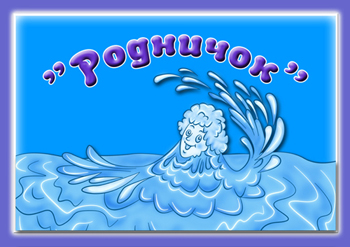 Старшего воспитателя муниципального бюджетного         дошкольного образовательного учреждения         «Детский сад № 15 «Родничок» города Белово»   Швагерус Юлии Геннадьевны        от 13.07.2016 года    Цель настоящего доклада – представить общественности информацию о деятельности муниципального бюджетного дошкольного образовательного учреждения детского сада №15 города Белово,  его приоритетах, дать оценку выполнения основных задач и в результате комплексного анализа определить перспективы дальнейшего развития. 1 .Общая характеристикаПолное наименование: Муниципальное  бюджетное дошкольное образовательное учреждение «Детский сад №15 «Родничок» города БеловоСокращенное наименование: МБДОУ детский сад  №15 города БеловоЗаведующий МБДОУ: Попова Елена СергеевнаАдрес: 652616 город Белово, ул. Хмельницкого 23 (1 корпус),              652616 город Белово, ул. Хмельницкого 8 (2 корпус).Телефон: 8(38452) 3-40-64      В 2015- 2016 учебном году в МБДОУ укомплектовано 5 групп, которые посещали 156 детей. Комплектование групп проводится ежегодно в мае.      Воспитанники:2 младшая группа (1 корпус) – 24 ребенка2 младшая группа (2 корпус)  – 33 ребенкаСредняя группа (1 корпус) – 34 ребенка Старшая группа (1 корпус) -    34 ребенкаСтаршая группа (2 корпус) – 36 детей       Контингент воспитанников социально благополучный. Преобладают дети из русскоязычных  и полных семей.Общая характеристика ДОУ       Управление Организацией осуществляется в соответствии с законодательством РФ, Кемеровской области и Уставом учреждения и строится на принципах единоначалия и самоуправления.       Формами самоуправления Учреждения, обеспечивающими государственно общественный характер управления, являются Педагогический совет, Общее собрание, Управляющий совет, и другие формы общественного управления, которые функционируют на основании положений.         Педагогический совет МБДОУ  детского сада №15 города Белово (далее по тексту – Педагогический совет) создан и действует в качестве органа самоуправления и в целях обеспечения получения воспитанниками МБДОУ качественного дошкольного образования, внедрения эффективных форм организации воспитательно – образовательного процесса, реализации содержания дошкольного образования, совершенствования методического обеспечения воспитательно – образовательного процесса. Педагогический совет действует на основании Закона РФ «Об образовании», Типового положения о дошкольном образовательном учреждении, других нормативных правовых документов об образовании, Устава ДОУ, настоящего Положения. В состав Педагогического совета входят все педагогические работники, состоящие в трудовых отношениях с МБДОУ. Решение педагогического совета Организации является правомочным, если на его заседании присутствовало не менее двух третей педагогических работников и если за него проголосовало более половины присутствующих педагогов.          Общее собрание Организаций осуществляет общее руководство Организацией и представляет полномочия трудового коллектива. Общее собрание возглавляется  председателем Общего собрания. Решения Общего собрания Учреждения, принятые в пределах его полномочий и в соответствии с законодательством, обязательны для выполнения администрацией, всеми членами коллектива. В состав Общего собрания входят все работники Организации. На заседании общего собрания могут быть приглашены представители Учредителя, общественных организаций, органов муниципального и государственного управления, Лица, приглашенные на собрание, пользуются правом совещательного голоса, могут вносить предложения и заявления, участвовать в обсуждении вопросов, находящихся в их компетенции. Для ведения Общего собрания из его состава открытым голосованием избирается председатель и секретарь сроком на один календарный год, которые выбирают свои обязанности на общественных началах.      В Организации функционирует Управляющий совет, являющийся коллегиальным органом самоуправления Учреждения, имеющим полномочия, определенные Уставом МБДОУ, по решению вопросов функционирования и развития МБДОУ. Совет осуществляет свою деятельность в соответствии с законами и иными нормативами правовыми актами РФ, субъекта РФ, органов местного самоуправления, Уставом МБДОУ, настоящим Положением, регламентом Совета, другими локальными актами. Совет состоит из 9 человек. В состав входит: родители (законные представители), старший воспитатель (заведующий МБДОУ не может быть членом Совета) и члены педагогического коллектива, представители местного сообщества (представители предприятий, общественных организаций, депутаты и т.п.), чья профессиональная или общественная деятельность, знания, возможности могут позитивным образом содействовать функционированию и развитию Организаций. Члены Совета из числа родителей (законных представителей) воспитанников суммарно должны составлять более половины его членов. Члены Совета из числа родителей (законных представителей) воспитанников избираются на общем родительском собрании Организации.       Суммарная доля членов администрации и педагогического коллектива не может составлять более 1/3 от общей численности Совета. Член администрации и члены педагогического коллектива не могут входить в состав Совета в качестве представителей родительской общественности, в том числе включая случай, когда они являются родителями (законными представителями) воспитанников.      Непосредственное руководство Организацией осуществляет прошедший соответствующий аттестацию заведующий.    Основными целями деятельности Организации являются создание условий для реализации гарантированного гражданам РФ прав на получение общедоступного и бесплатного дошкольного образования и обеспечения воспитания, обучения, присмотра, ухода и оздоровления детей в возрасте от 2 до 7 лет.    Основными задачами Организации являются:Охрана жизни, сохранение и укрепление физического и психического здоровья детей;Обеспечение познавательно-речевого, социально-личного, художественно-эстетического и физического развития детей;Воспитание с учетом возрастных категорий детей гражданственности, уважения к правам и свободам человека, любви к окружающей природе, Родине, семье;Взаимодействие с семьями детей для обеспечения полноценного развития детей;Оказание консультативной и методической помощи родителям (законным представителям) по вопросам воспитания, обучения и развития детей.    Для реализации поставленных задач в МБДОУ создана материально – методическая база. В МБДОУ  имеются:- кабинет заведующего;- методический кабинет;- медицинский кабинет;- изолятор;- музыкальный зал; - участки для прогулки детей;- спортивная площадка;- цветник;- мини огород.3. Условия организаций образовательного процесса      Основной структурой единицей Организации являются группы детей дошкольного возраста.        Режим работы дошкольного учреждения: 5 дневная рабочая неделя с 12 часовым пребыванием. ДОУ работает ежедневно  7.00 – 19.00. Выходные дни: суббота, воскресенье и праздничные дни, установленные законодательством РФ.         Порядок комплектования Организации определяется Учреждением в соответствии с законодательством РФ и закрепляется в уставе. Комплектование детьми производится с учетом количества высвобождаемых мест. В организацию принимаются дети в возрасте от 2 до 7 лет.        Прием детей осуществляется на основании медицинского заключения, заявления и документов, удостоверяющих личность одного из родителей (законных представителей). При приеме ребенка в ДОУ заключается договор между ДОУ и родителями (законными представителями), подписание которого является обязательным для обоих сторон. Ребенок считается принятым в ДОУ с момента подписания договора между родителями (законными представителями) и Учреждением.     Организация в рамках своей компетенции:- осуществляет постановку детей на очередь в ДОУ с момента обращения родителей (законных представителей);- самостоятельно формирует контингент детей в соответствии с их возрастом и видом ДОУ в пределах оговоренной лицензией квоты- осуществляет  ежегодное комплектование групп детьми на начало учебного года;- обеспечивает  отдельным категориям семей льготную оплату за содержание детей в ДОУ, в соответствии с действующим законодательством.    Право внеочередного и первоочередного приема в ДОУ имеют дети из семей, имеющих такое право в соответствии с действующим законодательством, в период комплектования ДОУ детьми и при наличии вакантных мест.    Организация питания в МБДОУ возлагается на дошкольную организацию. ДОУ обеспечивает гарантированное сбалансированное питание детей в соответствии с их возрастом и временем пребывания в ДОУ по утвержденным нормам. В ДОУ организованно 5-и разовое питание в соответствии с примерным 10-дневным меню, согласованным с Учредителем и территориальным отделом Роспотребнадзора.    В меню представлены разнообразные блюда. Выполняются натуральные нормы по основным продуктам питания, утвержденных САНПиН. Проводится витаминизация пищи, таким образом, детям обеспечено сбалансированное питание.         Контроль за качеством питания, витаминизацией блюд, закладкой продуктов питания, кулинарной обработкой, выходом блюд, вкусовыми качествами пищи, санитарным состоянием пищеблока, правильность хранения, соблюдением сроков реализации продуктов возлагается на заведующего ДОУ, ст. медсестру, поваров и контролируется отделом питания МКУ «Управления образования города Белово».     Медицинское обслуживание детей в ДОУ обеспечивают органы здравоохранения. Медицинский персонал наряду с администрацией ДОУ несет ответственность за здоровье и физическое развитие детей, проведение лечебно – профилактических мероприятий, соблюдение санитарно – гигиенических норм, режима и обеспечение качества питания. В МБДОУ предоставлено помещение с соответствующими условиями для работы медицинских работников, осуществляется контроль их работы в целях охраны и укрепления здоровья детей.     Одним из направлений работы является приобщение детей  к физической культуре и здоровому образу жизни. В организации созданы оптимальные условия для охраны и укрепления здоровья детей, их физического и психологического развития. Периодически осуществляется профилактический осмотр детей ст. медсестрой детского сада и один раз в год осмотр приглашенными из поликлиники специалистами. Со всеми детьми проводятся закаливающие процедуры: ходьба босиком по ребристой дорожке, мытье рук и ног теплой водой, полоскание рта кипяченой водой, воздушные ванны, оздоровительный бег, дыхательная гимнастика, сон с открытым окном.        В целях профилактики простудных заболеваний регулярно проводится обработка помещений кварцем. В ДОУ проводятся разнообразные занятия по физической культуре. Большое внимание уделяется организации двигательной активности детей. В группах имеются физкультурные уголки оснащенные атрибутами, физкультурными пособиями. В ДОУ имеется спортивный инвентарь: скакалки, мячи, кегли, обручи, сухой бассейн, спортивные снаряды и т.д.        Основным направлением в работе ДОУ по антитеррористической защищенности было укрепление территории детского сада от проявления терроризма. Ограждение детского сада поддерживается в исправном состоянии,  во время прогулки ворота закрыты на замки. У всех выходов имеются схемы эвакуации в экстренных ситуациях и при пожаре. В здании установлена АПС, тревожная сигнализация.         Согласно плану развития материально – технической базы был произведен текущий ремонт в здании детского сада. Все помещения побелены водоэмульсионной краской. Пищеблок окрашен эмалью, согласно требованиям САНПиН. Игровое и спортивное уличное оборудование отремонтировано и окрашено.      В ДОУ приобретены игрушки, новая мебель, литература, обновился спортивный инвентарь, сшиты костюмы сказочных героев. Источником финансирования является МКУ «Управление образования города Белово».        Управление образования финансирует:Оплату коммунальных услуг;Заработную плату;Перезарядка огнетушителей;Обработка крыш;Медосмотры, сантехминимум.        Родительская плата за присмотр и уход  детей в ДОУ устанавливается Постановлением Администрации Беловского городского Совета народных депутатов от 01.02.2016. № 33, оплата за присмотр и уход  детей в ДОУ  составляет  2220 рублей. Оплата производится ежемесячно. Оплата не взимается с родителей (законных представителей) если ребенок не посещал детский сад по уважительной причине (болезнь, отпуск родителей, летний оздоровительный период).           Воспитательно – образовательная работа  ДОУ осуществляется на профессиональном уровне. Педагогический процесс в ДОУ обеспечивают специалисты:Заведующий - Попова Елена Сергеевна Старший воспитатель – Швагерус Юлия Геннадьевна -1кв.категория;Музыкальный руководитель – Ваганова Татьяна Васильевна -1кв.категория;Воспитатели – 2мл. группа - (2 корпус) – Толмачева Юлия Александровна -1 кв.категория                          Попова Людмила Геннадьевна-1 кв. категория                          Младший воспитатель: Сиротина Елена Викторовна 2 мл. группа – Челпанова Олеся Николаевна -  1кв. категория                           Вишнякова Анна Викторовна  - б/к                           Младший воспитатель: Хромова Ирина ВладимировнаСредняя группа – Карпова Наталья Валерьевна  - 1кв. категория                           Новокрещенова Ирина Валерьевна – б/к                           Младший воспитатель: Пиркова Светлана Алексеевна Старшая группа (2 корпус) – Клещ Ирина Ивановна – б/к                            Верещагина Олеся Васильевна - 1кв. категория                            Младший воспитатель: Евдокименко Наталья Владимировна Старшая группа – Мелехина Наталья Ивановна - 1кв. категория                             Сиротина Тамара Ивановна - 1кв. категория                             Младший воспитатель: Милькова Марина Александровна         Содержание образовательного процесса в детском саду определяется образовательной программой «От рождения до школы» под редакцией  Н.Е.Вераксы, Т.С. Комаровой, М.А.Васильевой.         Непосредственно образовательная деятельность (далее НОД) реализуется через организацию различных видов детской деятельности (игровая, двигательная, коммукативная, продуктивная, музыкально-художественная, а также чтение художественной литературы) или их интеграцию с использованием разнообразных форм работы, выбор которых представляется педагогами самостоятельно в зависимости от контингента детей.         Во всех возрастных группах организация НОД строится в соответствии с САНПиН 2.4.1.3049-13, п.XI. «Требования к приему детей в ДОУ, режиму дня и организации воспитательно – образовательного процесса». Данная деятельность в учебном плане не превышает максимально допустимый объем недельной образовательной нагрузки.         Программа ДОУ предусматривает:      Для детей 2 младшей группы продолжительность НОД составляет не более 10 минут. Допускается осуществлять НОД в первую и во вторую половину дня (8-10 минут).       Продолжительность НОД для детей 3-4 лет не более 15 минут, для детей 4-5 лет не более 20 минут, для детей 5-6 лет – не более 25 минут, а для детей 6-7 лет не более 30 минут. Максимально допустимый объем образовательной нагрузки в первой половине дня в младшей и средней группе не превышает 30 - 40 минут соответственно, а в старшей и подготовительной 45 минут и 1,5 часа соответственно. В середине времени, отведенного на НОД, проводят физ.минутки. Перерывы между периодами НОД не более 10 минут.   Образовательная деятельность с детьми старшего дошкольного возраста осуществляется также во второй половине дня после сна. Ее продолжительность составляет не более 25 – 30 минут в день. В середине НОД статического характера проводятся физ.минутки.      Образовательная деятельность, требующая повышенной познавательной активности и умственного напряжения детей, организуется в первую половину дня. Для профилактики утомления детей проводятся физкультурные, музыкальные занятия, ритмику.      В течение недели января ежегодно проводится театральная неделя. В течение двух недель в сентябре и мае проводится мониторинг качества освоения образовательной программы. Прослеживается стабильная динамика выполнения образовательной программы.Анализ психолого-педагогической работы по освоению освоения детьми основной общеобразовательной программы дошкольного образования.Вторая младшая (1корпус)коммуникация: высокий уровень 50%, средний 32%, низкий – 18%худ. творчество: высокий уровень 57,1%, средний42,9%ФЦКМ: высокий уровень 53,6%, средний 32,1%, низкий – 14,3%Конструирование: высокий уровень 57,1%, средний 42,9%.ФЭМП: высокий уровень 56%, средний 44%.ЧХЛ: высокий уровень 50%, средний 50%.Социализация: высокий уровень 50%, средний 50%.Здоровье: высокий уровень 64,3%, средний 35,7%.Безопасность: высокий уровень 563%, средний 37%.Труд: высокий уровень 65%, средний 35%.Вывод: таким образом, наиболее высокий уровень развития дети показали в ОО «Здоровье», «труд». По остальным образовательным областям дети показали средний уровень развития, а так же  есть дети с низким уровнем развития (коммуникация 18%, ФЦКМ 14,3%). Низкие результаты показали дети с особенностями развития. Вторая младшая группа (2 корпус) коммуникация: высокий уровень 54%, средний 40%, низкий – 6%худ. творчество: высокий уровень 25%, средний75%ФЦКМ: высокий уровень 14%, средний 61%, низкий – 25%Конструирование: высокий уровень 57,1%, средний 42,9%.ФЭМП: высокий уровень 61%, средний 32%, низкий 7%.ЧХЛ: высокий уровень 50%, средний 50%.Социализация: высокий уровень 50%, средний 50%.Здоровье: высокий уровень 64,3%, средний 35,7%.Безопасность: высокий уровень 56%, средний 37%.Труд: высокий уровень 65%, средний 35%.Вывод: таким образом, наиболее высокий уровень развития дети показали в ОО «Здоровье», «Физическая культура», «Труд», «Художественное творчество», «Музыка». По остальным образовательным областям дети показали уровень развития ниже, т. к. есть дети с низким уровнем развития. Средняя группакоммуникация: Высокий 37%, средний 63%ФЭМП: Высокий 44%, средний56%ФЦКМ: Высокий 40%, средний 53%, низкий 7%Конструирование: Высокий 28%, средний 72%.Худ. творчество: Высокий 25%, средний 75%.Социализация: Высокий 28%, средний 65%, низкий 7%.Безопасность: Высокий    80%, средний 20% Музыка: Высокий      75%, средний 25%Здоровье: Высокий 87%, средний 13%Вывод: таким образом, наиболее высокий уровень развития дети показали в ОО «ФЭМП», По остальным образовательным областям дети показали средний уровень развития, а так же  есть дети с низким уровнем развития (Социализация 7%, ФЦКМ 7%).  Низкие результаты показал ребенок с особенностями развития. Старшая группа (1 корпус) коммуникация: высокий уровень 40%, средний 60%.худ. творчество: высокий уровень 60%, средний 40%ФЦКМ: высокий уровень 14%, средний 86%.Конструирование: высокий уровень 65%, средний 35%.ФЭМП: высокий уровень 80%, средний 20%.ЧХЛ: высокий уровень 40%, средний 60%.Социализация: высокий уровень 60%, средний 40%.Здоровье: высокий уровень 60%, средний 40%.Безопасность: высокий уровень 47%, средний 54%.Труд: высокий уровень 100%.Вывод: таким образом, наиболее высокий уровень развития дети показали в ОО «ФЭМП 80%», «Конструирование 65%», «Социализация 60%» «Труд 100%», «Художественное творчество 60%». Низкие результаты показал ребенок с особенностями развития. Старшая группа (2 корпус) коммуникация: высокий уровень 50%, средний 50%.худ. творчество: высокий уровень 96%, средний 4%ФЦКМ: высокий уровень 70%, средний 30%.Конструирование: высокий уровень76%, средний 24%.ФЭМП: высокий уровень 76%, средний 21%, низкий 3%.ЧХЛ: высокий уровень 46%, средний 64%.Социализация: высокий уровень 83%, средний 17%.Здоровье: высокий уровень 60%, средний 40%.Безопасность: высокий уровень53%, средний 40%, низкий 7%.Труд: высокий уровень 70%, средний 30%.Вывод: таким образом, наиболее высокий уровень развития дети показали в «Труд 70%», «ФЦКМ 70%», «Художественное творчество 96%», «Конструирование 76%»,  а так же  есть дети с низким уровнем развития «Безопасность 7%», «ФЭМП 3%».  Низкие результаты показал ребенок с особенностями развития. Вывод: Таким образом, наблюдается положительная динамика в освоении основной общеобразовательной программы дошкольного образования. Наиболее высокие результаты освоения программы по областям «Здоровье», «Труд», «Конструирование», «ФЭМП». Наиболее низкие результаты по областям Коммуникация» (Развитие всех компонентов устной речи, практическое овладение нормами речи, «Социализация» (игровая деятельность, приобщение к элементарным общепринятым нормам и правилам взаимоотношения со сверстниками и взрослыми, формирование гендерной, семейной и гражданской принадлежности, формирование чувства принадлежности к мировому сообществу, формирование патриотических чувств,. Основная общеобразовательная программа дошкольного образования в детском саду выполнена на 85%.4. Результаты образовательной деятельности          В 2015-2016 учебном году педагоги активно участвовали в методической работ учреждения: готовили консультации, статьи, доклады, разрабатывали методические рекомендации, проводили метод. объединение, участвовали в семинарах и др.      Результатом творческой деятельности пед. коллектива и воспитанников стал участие в различных профессиональных и творческих конкурсах: